VistA Scheduling Enhancements (VSE)

Deployment, Installation, Backout,
and Rollback Guide (DIBR)for VS GUI Release 1.7.0.2
with Associated VistA Patch SD*5.3*762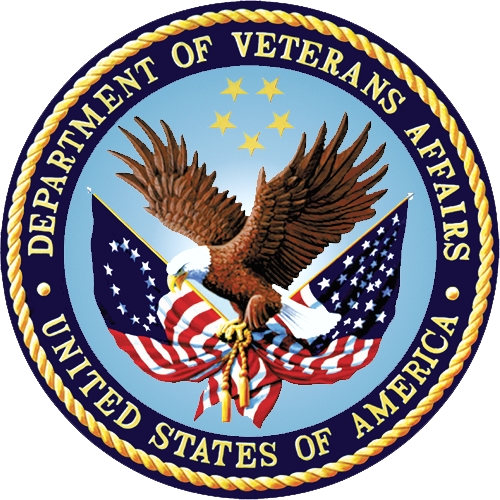 August 2020
Version 6.9

Department of Veterans Affairs (VA)

Office of Information and Technology (OIT)Revision HistoryCLIN Satisfaction StatementThis document is submitted in satisfaction of CLINs 8001AZ, 8001CM, and 8001CQArtifact RationaleThis document describes the deployment, installation, backout, and rollback plan for new products going into the VA Enterprise. The plan includes information about system support, issue tracking, escalation processes, and roles and responsibilities involved in all those activities. Its purpose is to provide clients, stakeholders, and support personnel with a smooth transition to the new product or software, and should be structured appropriately, to reflect particulars of these procedures at a single or at multiple locations.Per the Veteran-focused Integrated Process (VIP) Guide, the deployment, installation, backout, and rollback plan is required to be completed prior to Critical Decision Point #2 (CD2), with the expectation that it will be updated throughout the lifecycle of the project for each build, as needed.Table of ContentsTable of FiguresFigure 1:  VistA Scheduling Desktop Shortcut	8Table of TablesTable 1: Dependencies	1Table 2:  DIBR Roles and Responsibilities	2Table 3:  Key Communication Items	4Table 4:  Deployment, Installation, Backout, and Rollback Checklist	4Table 5:  Acronyms and Abbreviations	10IntroductionThis Deployment, Installation, Backout, and Rollback (DIBR) Guide describes how to deploy, install, back out and roll back Release 1.7.0.2 of the Veterans Health Information System and Technology Architecture (VistA) Scheduling (VS) Graphical User Interface (GUI) and associated patches.PurposeThe purpose of this plan is to provide a single, common document that describes how, when, where, and to whom the VistA VS GUI Release 1.7.0.2 will be deployed and installed, as well as how it is to be backed out and rolled back, if necessary.DependenciesTable 1 details the VistA Patch dependency(ies) for VS GUI Release 1.7.0.2.Table 1: DependenciesConstraintsVS GUI Release 1.7.0.2 is a local installation executable designed to run on Windows platforms. It functions by connecting to a single VistA instance. Installers must have Administrative privileges for the appropriate location for installation.Depending upon which user model a site uses, possible installation locations for VSE GUI Release 1.7.0.2 are:The local desktopThe CAG desktopThe GoldStar Virtual MachineThere are no additional security or access requirements for installation to a Windows Environment.Roles and ResponsibilitiesDeployment and installation activities are performed by representatives from the teams listed in Table 2.Table 2: DIBR Roles and ResponsibilitiesDeploymentDeployment of VS GUI Release 1.7.0.2 with associated patch(es) are planned as a national release rollout. The GUI installation package is deployed via the SCCM process, and the associated VistA patch(es) for Legacy VistA via FORUM. Load time will vary by location, ranging from minutes to a few hours. Information Technology Operations and Service (ITOPS) provides deployment support to the local sites.The VSE schedule with milestones for the deployment can be found on the VSE PMO SharePoint site.TimelineThe deployment and installation plan is for the sites to coordinate with the Regional Enterprise Service Line (ESL) team and the SCCM Deployment team.The deployment and installation are scheduled to run for approximately 4 weeks, as detailed in the project schedule. The GUI update and associated patch(es) should be installed in the PreProduction environment first. Once the sites have successfully installed and deployed the software in their PreProduction environments and user desktops, sites should begin installing the software in its Production environment.1 Access to the VSE PMO SharePoint site is restricted and must be requested.Site Readiness AssessmentAll field locations will receive the GUI installation package via the SCCM process, and the associated VS patch(es) from FORUM.Deployment Topology (Targeted Architecture)The package for VS GUI Release 1.7.0.2 consists of both VistA Massachusetts General Hospital Utility Multi-programming System (MUMPS or M) code and Windows workstation .msi installation files.The installation .msi is the deployment package used to install the Windows executable, which becomes the graphical front end of the Legacy VS application, and is automatically installed via SCCM on each end user’s workstation. The distribution of access to the executable is the responsibility of OIT leadership at the VistA parent facility. It is strongly recommended that the executable be physically installed on each workstation to prevent errors arising from launching the application from an executable on a shared location.Site Information (Locations, Deployment Recipients)Site information, such as the Internet Protocol (IP) address, port number, and namespace of the Production environment, will differ at each VistA instance. Local site OIT personnel, working with local scheduling representatives, will determine the recipients of the VS GUI software. The expectation is that the VS GUI software will be deployed on all scheduling representatives’ computers at each facility.Site PreparationThe VS GUI Release 1.7.0.2 Version Description Document (VDD) and SD*5.3*762 Patch Description include a list of required patches and a summary of the installation order and will prepare each site for installation. Patches are released on the same day and in the installation, order stated in the patch descriptions.ResourcesThere will be a daily Initial Operating Capacity (IOC) call set up for sites encountering installation/deployment issues. If a site experiences issues during deployment, they should contact the Enterprise Service Desk (ESD) and submit a ServiceNow (yourIT) ticket to the work group VSE GUI T3. Once submitted, Team AbleVets is alerted, and will then be able to provide targeted troubleshooting support during the daily IOC call.Supporting documentation for VS GUI Release 1.7.0.2 (VDD, Release Notes, User Guide) are available on the VA Software Document Library (VDL).HardwareThere are no required changes to hardware for the VS GUI to function at each site.VistA Scheduling Enhancements (VSE)DIBR for 1.7.0.2	3	August 2020SoftwareThe VS GUI application has a dependency on Microsoft’s (MS) .NET Framework version 4.0. Each workstation running the application must have version 4.0 or higher to run the VS GUI application.CommunicationsThe primary objective of the communication plan is to ensure timely dissemination of information across the Integrated Project Team (IPT) and stakeholders. Communication ensures schedules are aligned and project milestones are met.Project milestones are shared with VA executives and external organizations. The goal is to notify the right audience at the right time, using the appropriate communication method(s).Table 3 identifies key communication items, a description of each, the initiator/owner of each item, the intended audience, and the method(s) used to disseminate information.Table 3: Key Communication ItemsDeployment/Installation/Backout/Rollback ChecklistTable 4 details the DIBR checklist items.Table 4: Deployment, Installation, Backout, and Rollback ChecklistVistA Scheduling Enhancements (VSE)DIBR for 1.7.0.2	4	August 2020InstallationThe following subsections provide installation details.Pre-installation and System RequirementsInstallation of VS GUI Release 1.7.0.2 does not affect the hardware or software required for VS GUI to function at each site; therefore, there are no system requirements.The following pre-installation conditions must be met prior to the deployment of VSE Release 1.7.0.2:All facilities deploying the updated VS GUI release have a fully-patched VistA accountPatch(es) associated with the updated VS GUI release are installed by the compliance dateESE has provided the SCCM package needed for the updated VS GUI releaseOVAC has provided a training plan prior to the deployment dateThe target workstations must have MS .NET Framework 4.0, or higher, installedPlatform Installation and PreparationThere are no required changes to hardware or software for the updated VS GUI to function at each site.Download and Extract FilesThe procedures for downloading and extracting files for the installation of the updated VS GUI are unchanged from earlier releases.Once the VS GUI .msi installation package has been downloaded and a workstation or VM has been targeted for installation, the .msi is launched by double-clicking the file and following the installation wizard. The installation wizard will prompt the installer for the target VistA host/IP, port, and namespace.Database (DB) CreationNot applicable to the installation of the updated VS GUI.Installation ScriptsThere are no installation scripts. Follow the instructions provided in the SD*5.3*762 Patch Description.Cron ScriptsNot applicable to the installation of the updated VS GUI.Access Requirements and Skills Needed for the InstallationThe installer must have the authority and access to install VistA patches and GUI software. The installer must have Administrative access to the target workstation to run the .msi installation package, at a minimum.Installation ProceduresFollow the instructions provided in the SD*5.3*762 Patch Description.Installation Verification ProceduresVerify the installation of the updated VS GUI by:Ensuring that users can access the systemEnsuring that users see the correct version number displayedConfirming that users can access the newly installed softwareVerifying that the application works as expectedSystem ConfigurationThere are no system configuration changes needed.DB TuningNot applicable to the installation of the updated VS GUI.Backout ProceduresInstallers with Administrative access can back out the installation process manually by following these steps:Click Control PanelClick ProgramsClick the Uninstall Program linkFind VistA Scheduling GUIRight-click VistA Scheduling GUISelect UninstallSchedulers who have the VS GUI application installed on their desktops and want it removed should follow the software removal procedures set by their local facility. This may include submitting a ServiceNow (yourIT) ticket to the ESD.         NOTE: Please review the specific patch description for a VistA patch for backout instructions.Backout StrategyThe backout strategy is to uninstall the currently deployed VS GUI application and restore the previously deployed version of the VS GUI application.Backout ConsiderationsFollowing are checkpoints to consider when determining if the software needs to be backed out:The software functionality has been validated in PreProduction (Mirror/Test) environment at the IOC sitesThe software was validated in the PreProduction environments at the VA Medical centers prior to Production installThe associated patch installations were conducted in the proper sequenceThe patch descriptions were reviewed to verify that the software was installed correctlyThe patch descriptions and/or the User Guide were used to determine if the software is functioning properlyLoad TestingNot applicable to the installation of the updated VS GUI.User Acceptance Testing (UAT)UAT is performed by OIT personnel during IOC testing. UAT ensures the patch/GUI does not interfere with normal system operations. UAT begins in the PreProduction environment with a copy of the existing Production system, but with only test users and a deidentified DB for testing purposes.When the site has completed its testing and any identified issues have been resolved, the code is moved to the Production environment, and is monitored closely to see if there is any degradation in functionality. Once any identified issues have been resolved, the application passes UAT and is approved for National release.Backout CriteriaIf, in the process of testing either in the test or Production environments, the functionality, performance, or usability of the application falls below the minimum standard necessary to provide care to Veterans, site management may decide to back the application out. This step is never done lightly and is only taken if there is a belief that the treatment of the Veterans will be compromised.Backout RisksThe following are the risks of backing out the VS GUI:Previous versions of the GUI may not remove all associated files and remains under the Add/Remove section of WindowsFunctionality that was added to the application in the new release will be removedFixes that the new release resolved will be removedThe status of some patient appointments may require manual fixes at the programmer levelIf the backout was authorized due to a data problem, there is a potential that patient data could be compromisedAuthority for BackoutThe authority to determine the necessity for a backout and the approval of a backout varies by location.Backout ProceduresThe VS GUI can be backed out (uninstalled) using the following procedures:Click Control PanelClick ProgramsClick the Uninstall Program linkFind VistA Scheduling GUIRight-click VistA Scheduling GUISelect UninstallTo continue using the application, install the previous version of the VS GUI by using the previous installation instructions for that specific release.Backout Verification ProceduresOnce the update has been backed out, the icon for the VistA Scheduling shortcut (Figure 1) will no longer appear on the desktop.Screen shot of the VistA Scheduling desktop shortcut icon Figure 1: VistA Scheduling Desktop Shortcut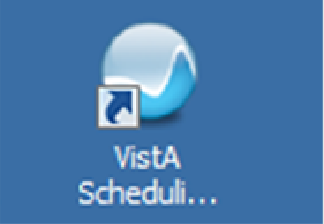 Rollback ProceduresAppointed site staff can run the standard patch removal tool to back out the patch(es). If a site determines that a roll back is required, a ServiceNow ticket should be registered with the ESD for assistance with a roll back.Rollback ConsiderationsFollowing are checkpoints to consider when determining if the software needs to be rolled back:Conduct a check of the Transport Global backupValidate the checksum(s)Check ServiceNow for the submission of previous ESD ticket resolutionsRollback CriteriaThe criterion for rolling back to the previous version of the VS GUI is that the application is not performing as expected.Rollback RisksThe following are the risks of rolling back to the previous version:Previous versions of the GUI may not remove all associated files and remains under the Add/Remove section of WindowsFunctionality that was added to the application in the new release will be removedFixes that the new release resolved will be removedThe status of some patient appointments may require manual fixes at the programmer levelIf the backout was authorized due to a data problem, there is a potential that patient data could be compromisedData changes to files cannot be rolled back and will need to be made via a new patch and post install-routineAuthority for RollbackThe site programmer has the authority to conduct a rollback. Sites with no OIT programmer support should contact their regional OIT support point of contact (POC).Rollback ProceduresOnce approval for a rollback has been obtained, follow the procedures detailed below to roll back to the previous version of the product.Locate the results from your site’s Transport Global backup, done prior to installing the patches. The Transport Global backup creates a record of any routines exported with the installed patches. It will not back up any other changes, such as Data Dictionaries (DD) or templates.Rollback Verification ProceduresOnce the rollback is complete, the OIT programmer should manually verify that the GUI and VistA rollback was successful. Verification can be performed by opening the application and having the user ensure that the application is performing as expected.A.	Acronyms and AbbreviationsTable 5 details the acronyms and abbreviations used in this document.Table 5: Acronyms and AbbreviationsVistA Scheduling Enhancements (VSE)DIBR for 1.7.0.2	10	August 2020DateVersionDescriptionAuthor08/06/20206.9Received HSP approvalAbleVets07/31/20206.9Updates for VS GUI Release 1.7.0.2AbleVets07/16/20206.8HSP approvalAbleVets07/14/20206.8Submitted to HSP for review/approvalAbleVets07/07/20206.8Updates for VS GUI Release 1.7.0.1AbleVets05/14/20206.7Received HPS approvalAbleVets05/14/20206.7Update from HPS review; resubmittedAbleVets05/12/20206.6Updates from HPS review; resubmittedAbleVets05/01/20206.5Updates for VSE GUI Release 1.7AbleVets10/31/20196.4Updates for VSE GUI Release 1.6AbleVets12/18/20186.3Updated with new versioningAbleVets09/12/20186.2Updated with new patch descriptionAbleVets09/06/20186.1Updated to be compliant with new templateAbleVets05/10/20186.0Updates for Release 1.6AbleVets05/08/20185.1Response to review commentsAbleVets02/08/20185.0Updates for Release 1.5AbleVets12/01/20174.0Updates for Release 1.4VSE Team11/01/20173.0Updates for Release 1.3.2VSE Team06/01/20172.0Updates for Release 1.3.1VSE PMO01/03/20171.0Initial BaselineVSE PM/PMOPatchApplicationPurpose/NeedSD*5.3*694VS GUIInstall prior to deploying the GUI updateSD*5.3*695VS GUIInformational patch for Patch SD*5.3*694 and GUI Release 1.7SD*5.3*762VistAInstall after SD*5.3*694 to update the VS GUI Version to 1.7.0.2TeamPhase/RoleTasksVSE Project Manager (PM)DeploymentPlan and schedule deployment (including orchestration with vendors)Test SitesProduction TestingTest for operational readiness and provide concurrenceTeam AbleVets Release ManagerDeploymentEnsure the collection of all VIP artifacts required for deploymentVSE Implementation Manager (IM)DeploymentConfirm project is ready for national releaseRegional Enterprise Service Line (ESL) Staff (Former Regional OIT Staff)InstallationRegional ESL staff will install the associated patches that pair with the VS GUI. In some instances, they may install the VS GUI on users’ Desktops as wellEnterprise Services Engineering (ESE) and Desktop Device Engineering Client Services GroupInstallationPrepare the Systems Center Configuration Manager (SCCM) package for VS GUI installationOffice of Veteran Access to Care (OVAC)InstallationCoordinate trainingKey CommunicationGoal/DescriptionInitiator/OwnerAudienceCommunication Method(s)Installation instructions and supportProvide site requirements, instructions and installation supportTeam AbleVets VHA DevelopersIT/Operation site managersDaily deployment calls, IOC e-mail groupDeployment scheduleIdentify key dates and milestones by siteOVACIPT and stakeholdersBi-weekly updates to the project schedule, daily deployment callTrainingCommunicate status of training development, who is being trained, and whenOVACIPT and stakeholdersOVAC SharePoint site, daily deployment calls, deployment scheduleActivityDayTimeIndividual who completed taskDeployTBD< 5 minutesVSE PMInstallTBD< 5 minutesFacility OIT StaffBackoutTBD< 5 minutesFacility OIT StaffRollbackTBD< 5 minutesFacility OIT StaffAcronymDefinitionCD2Critical Decision Point #2DBDatabaseDDData DictionaryDIBRDeployment, Installation, Backout and RollbackESDEnterprise Service DeskESEEnterprise Services EngineeringESLEnterprise Service LineGUIGraphical User InterfaceIMImplementation ManagerIOCInitial Operating CapacityIPInternet ProtocolIPTIntegrated Project TeamITOPSInformation Technology Operations and ServiceMSMicrosoftMUMPS or MMassachusetts General Hospital Utility Multi-programming SystemOITOffice of Information and TechnologyOVACOffice of Veteran Access to CarePMProgram Manager or Project ManagerPOCPoint of ContactSCCMSystems Center Configuration ManagerUATUser Acceptance TestingVADepartment of Veterans AffairsVDDVersion Description DocumentVDLVA Software Document LibraryVIPVeteran-focused Integrated ProcessVistAVeterans Health Information System and Technology ArchitectureVSVistA SchedulingVSEVistA Scheduling Enhancements